Wat vieren we in de Goede Week en de Paastijd?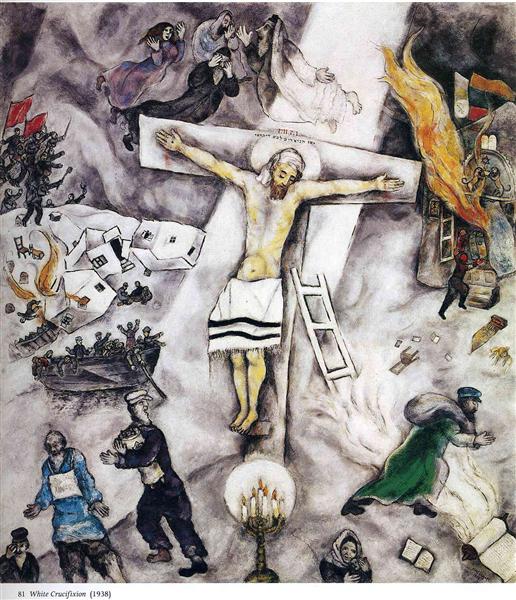 Marc ChagallWanneer: donderdag 26 maart 2020  19.30 uur                   dinsdag 21 april  aanvang: 20.00 uur. (let op de verschillende aanvangstijden).Waar: Mattheushûs, Rk-Kerko.l.v. pastor Annie Schothorst-Vos